JESTEŚMY DZIEĆMI1. Co to znaczy „być dzieckiem”? – rozmowa z dzieckiem, zachęcanie do wypowiedzi; co to znaczy być dzieckiem? Czy dobrze jest być dzieckiem? Co lubią robić dzieci? 2. Magda Femme Czas zabawy – wysłuchanie piosenki – przed wysłuchaniem utworu dobrze poprosić dziecko by spróbowało zapamiętać: co robią dzieci? Jak mają na imię? Czym się bawią?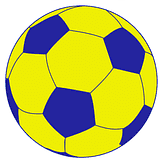 https://www.youtube.com/watch?v=XhOxmal9ynA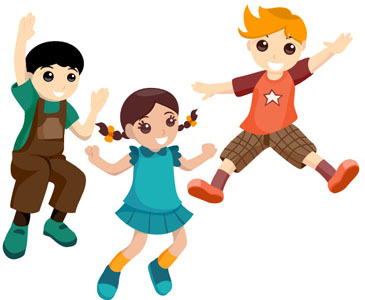  1. Gdy przyjdzie czas zabawy,dzieci odwiedzą mnie.Przyjdzie więc Jasio, przybiegnie Zuzia.Będziemy bawić się. Przyniosę swoją piłkę.Klocki przyniesie Jaś.Zuzia ma kredki i plastelinę – To będzie cudny czas.Ref. Dzieci razem bawią się, bawią się, bawią się!Dzieci razem bawią się, wspaniale bawią się!2. Możemy też pomarzyćo czym sam tylko chcesz:Puszczać latawce, bańki mydlane,lub w berka gonić się!Tańczyć sobie na trawie i kwiatki zrywać też.Zajadać lody i z przyjaciółmido lasu wybrać się.3. Może zbudować zameklub narysować coś?A z plasteliny ulepić statek i marynarzy sto!Albo za piłką biegaći jeśli znudzi się,leżeć na trawie i patrzeć w chmury będzie to cudny dzień!4.  /powtórzenie 1 zwrotki/3. O czym była mowa w piosence? – dziecko wskazuje właściwy obrazek w każdej parze.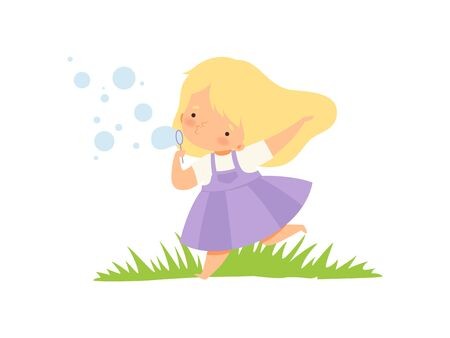 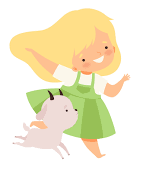 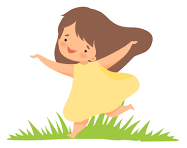 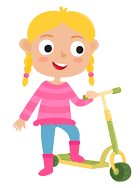 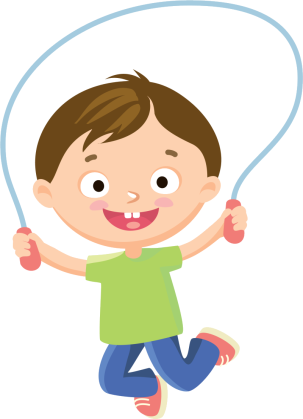 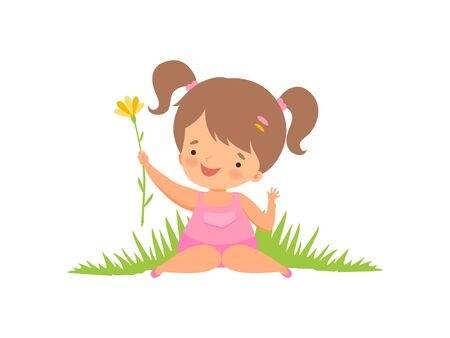 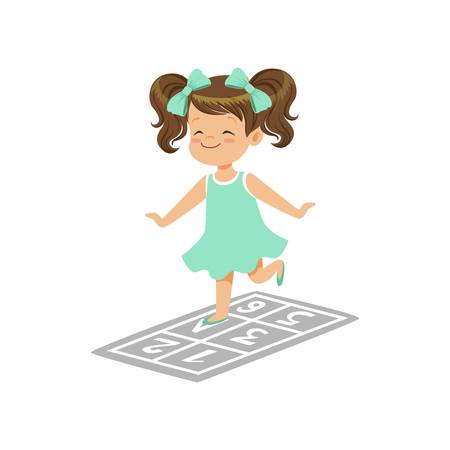 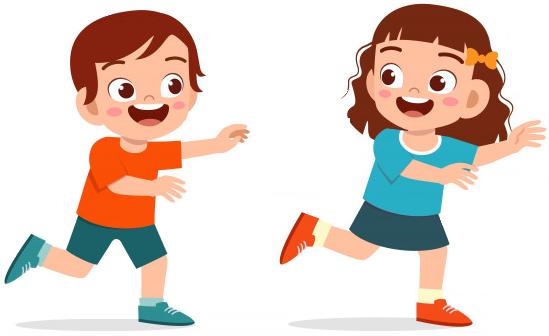 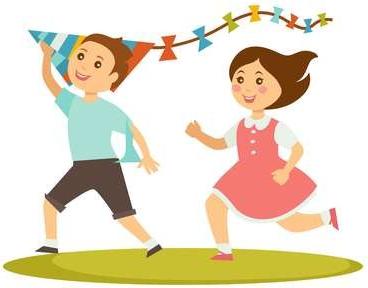 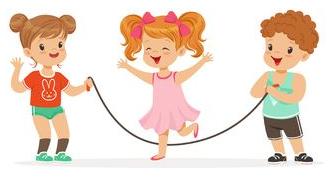 4. Moja ulubiona zabawa – spośród obrazków dziecko wybiera zabawę, którą najbardziej lubi i wyjasnia – dlaczego?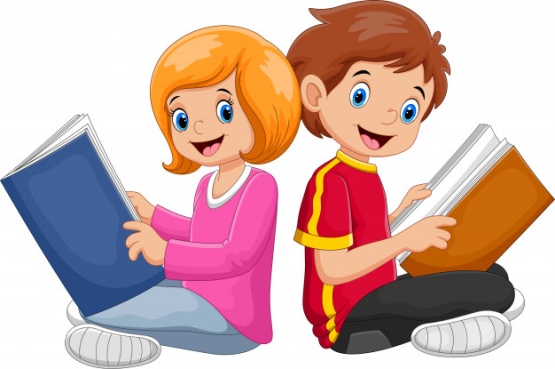 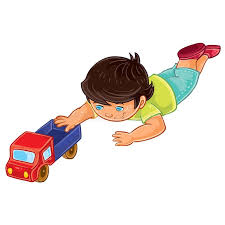 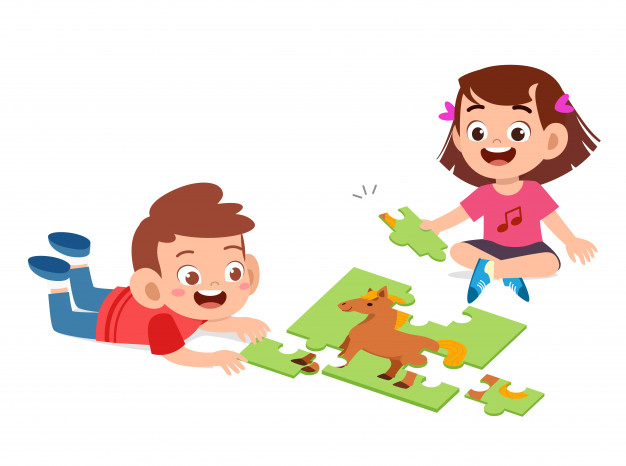 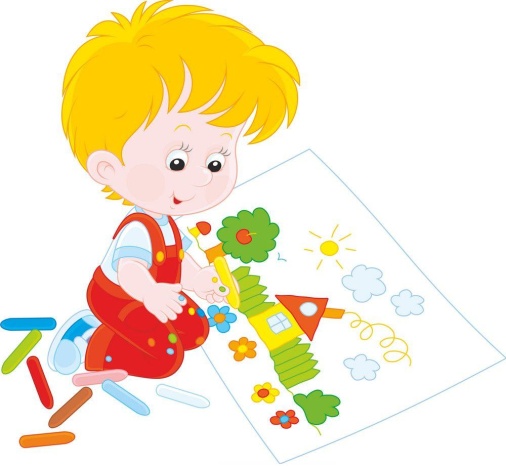 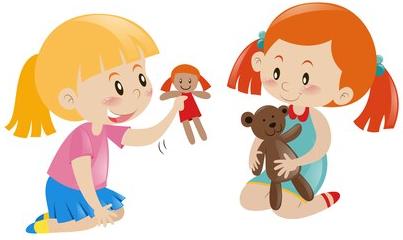 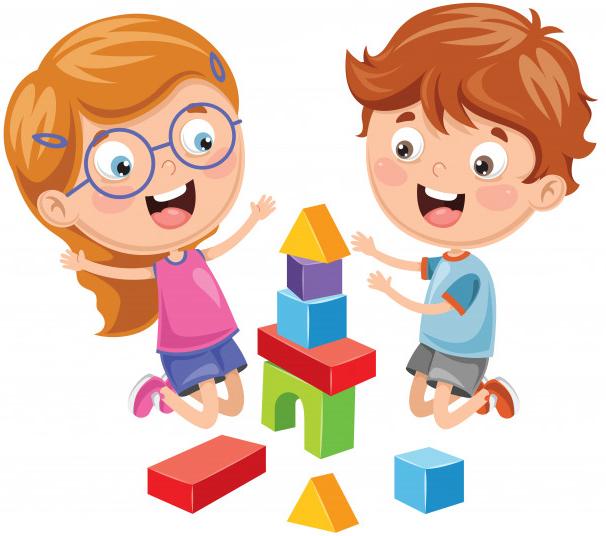 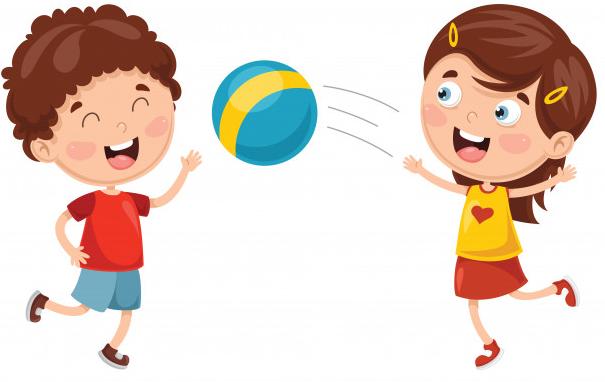 5. Lubię się bawić – jeśli to możliwe bawimy się z dzieckiem w wybraną przez dziecko zabawę. 6. Zabawy z balonem – taniec z balonem do ulubionej muzyki, odbijanie balonu z dzieckiem, dmuchanie na balon by go przesunąć z jednej strony pokoju na drugą, rysowanie na balonie pisakami.7. Wieża z klocków – rodzic buduje wieżę z klocków, dziecko wznosi identyczną. Jeśli zadanie nie sprawia dziecku kłopotu, budowlę rodzica można zasłonić, by dziecko spróbowało zbudować taką samą z pamięci. Można zamienić się rolami.8. Ubieranie lalki/misia – rozwijanie sprawności manualnej. Można próbować zapinać zamek błyskawiczny lub nawlekać korale/makaron na sznureczek.Wspaniałej zabawyw Dniu Dziecka Super dziecko – certyfikaty pochodzące ze strony: www.dzieckiembadz.pl/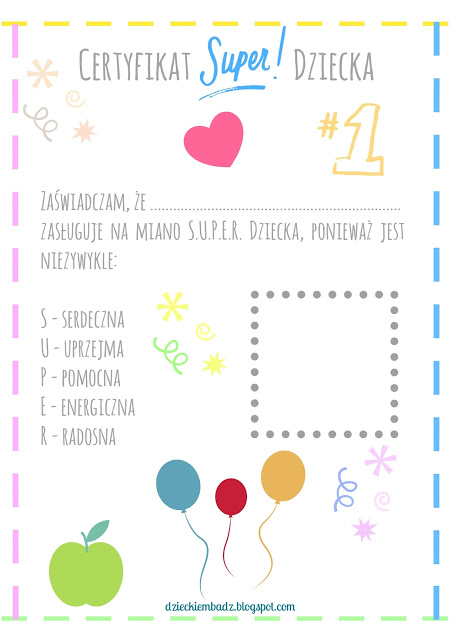 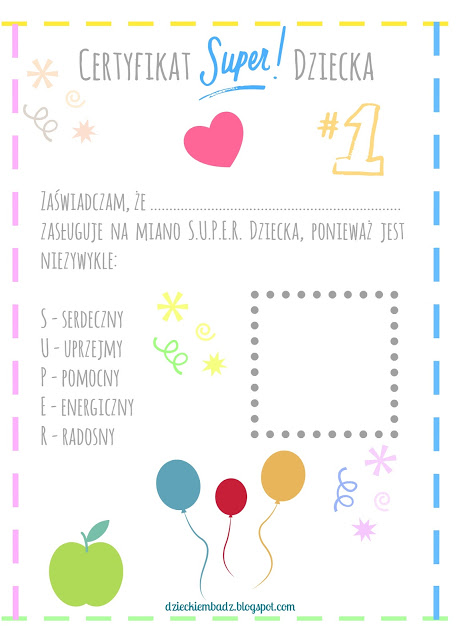 